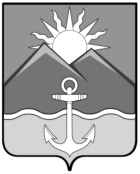 АДМИНИСТРАЦИЯХАСАНСКОГО МУНИЦИПАЛЬНОГО РАЙОНАПОСТАНОВЛЕНИЕпгт Славянка28.07.2022 г.                                                                                                                       № 502-паОб   организации   и    проведении спортивных состязаний «Веселые старты», посвященных Дню физкультурника, на территории Хасанского муниципального района	В соответствии с пунктом 19.1 статьи 15 Федерального закона от 6 октября 2003 года № 131 ФЗ «Об общих принципах организации местного самоуправления в Российской Федерации», руководствуясь статьей 11 Устава Хасанского муниципального района, администрация  Хасанского муниципального районаПОСТАНОВЛЯЕТ:Отделу культуры, спорта и молодежной политики администрации Хасанского муниципального района (О.С. Корнейчук) организовать и провести спортивные состязания «Веселые старты», посвященные Дню физкультурника, на  территории  Хасанского муниципального района. МКУ «Управление образования» Хасанского муниципального района      (Е.А. Алексеевой) обеспечить участие детских оздоровительных лагерей с дневным пребыванием детей, организованных на базе общеобразовательных учреждений Хасанского муниципального района, в спортивных состязаниях «Веселые старты», посвященных Дню физкультурника.Рекомендовать  главам городских и сельских поселений, входящих в состав Хасанского муниципального района, провести на территориях поселений мероприятия, посвященные Дню физкультурника.  4. Начальнику отдела информации и информационной безопасности администрации Хасанского муниципального района (М.А. Захаренко):4.1.   Обеспечить размещение настоящего постановления на официальном сайте администрации Хасанского муниципального района в информационно-телекоммуникационной сети «Интернет».5.  Контроль  за  исполнением  настоящего  постановления возложить на заместителя главы администрации Хасанского муниципального района А.Е.Худоложного.Глава Хасанского муниципального района	                                                                         И.В. Степанов